Keith Brown Navigating the Needle of SafetyKeith Brown is a world-class VIP entertainer, keynote speaker and magician that has inspired wonder in over 22 countries and counting. Most recently, Keith performed in Iceland for the First Lady! He's a recent TEDx speaker and an international bestselling author on Amazon. He was chosen Toronto's BEST Magician... and he's not even from Toronto. When not touring his public show to sold-out houses and rave reviews, Keith trains Ivey MBAs and business executives in effective communication and high-impact presentational skills.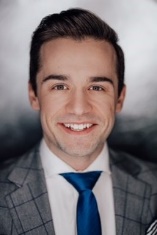 